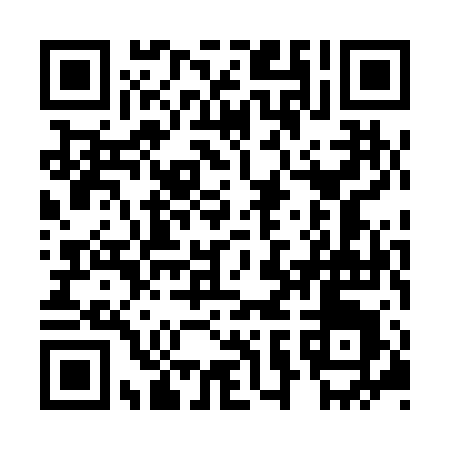 Ramadan times for Futrono, ChileMon 11 Mar 2024 - Wed 10 Apr 2024High Latitude Method: NonePrayer Calculation Method: Muslim World LeagueAsar Calculation Method: ShafiPrayer times provided by https://www.salahtimes.comDateDayFajrSuhurSunriseDhuhrAsrIftarMaghribIsha11Mon6:116:117:431:595:318:148:149:4112Tue6:126:127:441:595:308:138:139:3913Wed6:136:137:461:595:298:118:119:3814Thu6:156:157:471:585:288:108:109:3615Fri6:166:167:481:585:278:088:089:3416Sat6:176:177:491:585:268:068:069:3217Sun6:186:187:501:585:258:058:059:3118Mon6:206:207:511:575:248:038:039:2919Tue6:216:217:521:575:238:028:029:2720Wed6:226:227:531:575:228:008:009:2521Thu6:236:237:541:565:217:587:589:2422Fri6:246:247:551:565:207:577:579:2223Sat6:256:257:561:565:197:557:559:2024Sun6:266:267:571:565:177:537:539:1925Mon6:286:287:581:555:167:527:529:1726Tue6:296:297:591:555:157:507:509:1527Wed6:306:308:001:555:147:497:499:1328Thu6:316:318:011:545:137:477:479:1229Fri6:326:328:021:545:127:457:459:1030Sat6:336:338:031:545:107:447:449:0931Sun6:346:348:041:535:097:427:429:071Mon6:356:358:051:535:087:407:409:052Tue6:366:368:061:535:077:397:399:043Wed6:376:378:071:535:067:377:379:024Thu6:386:388:081:525:057:367:369:005Fri6:396:398:091:525:037:347:348:596Sat6:406:408:101:525:027:337:338:577Sun5:415:417:1112:514:016:316:317:568Mon5:425:427:1212:514:006:296:297:549Tue5:435:437:1312:513:596:286:287:5310Wed5:445:447:1412:513:586:266:267:51